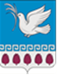 администрация мерчанского сельского поселения крымского района РАСПОРЯЖЕНИЕот 16.12.2021	          № 112-рсело МерчанскоеО создании рабочей группы по сбору биографического материала для создания электронных Книг памяти сел входивших в состав Мерчанского сельского поселения с целью увековечения памяти максимального количества участников Великой Отечественной войны 1941-1945 годов.Руководствуясь Федеральным законом Российской Федерации от 6 октября 2003 года № 131-ФЗ «Об общих принципах организации местного самоуправления в Российской Федерации», уставом Мерчанского сельского поселения Крымского района, в целях исполнения  письма департамента внутренней политики Краснодарского края от 23 сентября 2021 года № 34-06-3369/21 о сборе биографического материала для создания электронных Книг памяти сел и муниципальных образований Российской Федерации:1. Создать рабочую группу по сбору биографического материала для создания электронных Книг памяти сел входивших в состав Мерчанского сельского поселения с целью увековечения памяти максимального количества участников Великой Отечественной войны 1941-1945 годов. 2. Утвердить прилагаемое Положение о рабочей группе (приложение 1). 3. Утвердить состав рабочей группы (приложение 2).4. Контроль за выполнением настоящего распоряжения возложить на заведующую МКУ «Мерчанская поселенческая библиотека» Тунгел Галину Николаевну.5. Распоряжение вступает в силу со дня подписания.Глава Мерчанского сельскогопоселения Крымского района                                                      Е.В.ПрокопенкоПРИЛОЖЕНИЕ № 1к распоряжению администрацииМерчанского сельского поселенияот 16.12.2021 № 112-рПОЛОЖЕНИЕо рабочей группы по сбору биографического материала для создания электронных Книг памяти сел входивших в состав Мерчанского сельского поселения с целью увековечения памяти максимального количества участников Великой Отечественной войны 1941-1945 годов.I. Общие положения1.1. Рабочая группа по сбору биографического материала для создания электронных Книг памяти сел входивших в состав Мерчанского сельского поселения с целью увековечения памяти максимального количества участников Великой Отечественной войны 1941-1945 годов, является коллегиальным совещательным и консультативным органом при администрации Мерчанского сельского поселения (далее – местная администрация). Рабочая группа создается в целях реализации плана мероприятий по созданию электронных Книг памяти сел входивших в состав Мерчанского сельского поселения с целью увековечения памяти максимального количества участников Великой Отечественной войны 1941-1945 годов (далее – дорожная карта). 1.2. Рабочая группа в своей деятельности руководствуется Конституцией Российской Федерации, федеральными законами, указами и распоряжениями Президента Российской Федерации, постановлениями и распоряжениями Правительства Российской Федерации, иными нормативными правовыми актами Российской Федерации, законами и иными нормативными правовыми актами Краснодарского края, нормативными правовыми актами МО Крымский район, а также настоящим Положением. 1.3. Персональный состав координационного совета утверждается распоряжением местной администрации. 1.4. Рабочая группа осуществляет свою деятельность на принципах равноправия ее членов, коллегиальности принятия решений и гласности. II. Цели и задачи рабочей группы2.1. Рабочая группа создана в целях реализации мероприятий дорожной карты в установленные в ней сроки. 2.2. Задачами рабочей группы являются: 1) организация взаимодействия органов местного самоуправления муниципального района с военным комиссариатом муниципального района по вопросу сбора информации, необходимой для создания электронных Книг памяти сел входивших в состав Мерчанского сельского поселения с целью увековечения памяти максимального количества участников Великой Отечественной войны 1941-1945 годов (далее – Книга памяти); III. Полномочия рабочей группы3.1. Рабочая группа в целях реализации возложенных на него задач осуществляет следующие полномочия: 1) проводит заседания рабочей группы, приглашает на заседания руководителей подведомственных ей учреждений о принимаемых мерах по реализации мероприятий дорожной карты; 3) рассматривает на своих заседаниях вопросы, относящиеся к ее компетенции, и принимает в пределах своей компетенции решения рекомендательного характера; 4) привлекает по согласованию к своей работе активистов, волонтеров, экспертов, специалистов и консультантов; 5) осуществляет иные полномочия, соответствующие целям и задачам рабочей группы. IV. Порядок работы рабочей группы4.1. В состав рабочей группы входят: председатель рабочей группы, заместитель председателя рабочей группы, ответственный секретарь рабочей группы, другие члены рабочей группы. 4.2. Председатель рабочей группы: 1) возглавляет и координирует работу рабочей группы; 2) принимает решение о проведении заседаний рабочей группы, назначает день, время и место проведения заседаний рабочей группы, определяет способ голосования по рассматриваемым вопросам;  3) принимает решение о приглашении на заседания рабочей группы активистов, волонтеров, экспертов, специалистов и консультантов; 4) осуществляет иные функции по руководству рабочей группы. 4.3. Ответственный секретарь рабочей группы: 1) подготавливает материалы к заседаниям рабочей группы; 2) извещает членов рабочей группы и иных лиц, приглашенных на заседание рабочей группы, о дате, месте и времени соответствующего заседания. 4.4. Члены рабочей группы:1) вносят предложения для включения вопросов в повестку заседания рабочей группы, готовят соответствующие материалы; 2) участвуют в обсуждении вопросов, рассматриваемых на заседаниях рабочей группы, и голосовании; 3) высказывают замечания, предложения и дополнения, касающиеся вопросов, включенных в повестку заседания рабочей группы в письменном или устном виде; 4) высказывают особое мнение по вопросам, включенным в повестку заседания рабочей группы, с его внесением в протокол заседания рабочей группы. 4.5. Заседания рабочей группы проводятся по мере необходимости по решению председателя рабочей группы. 4.6. Заседания рабочей группы ведет председатель рабочей группы, а в отсутствие председателя рабочей группы по его поручению - заместитель председателя рабочей группы. ПРИЛОЖЕНИЕ № 2к распоряжению администрацииМерчанского сельского поселения                                                                                 от 16.12.2021 № 112-рСостав рабочей группыПредседатель Прокопенко Е.В., глава Мерчанского сельского поселенияЗаместитель председателя Тунгел Г.Н. , заведующая МКУ «Мерчанская поселенческая библиотекаСекретарь Сонова А.В., эксперт ВУС администрации поселенияЧлены рабочей группы:Вавилова Е.П., директор СОШ № 4; Сушкова Н.М., заведующая ДС № 44Джалолова В.В., директор МКУ «Дом культуры»Кайшева И.Г., специалист ГБУ КК «Крымский КЦСОН», отделение № 8Мухин А.Н., председатель Совета ветерановРодовниченко А.А., атаман «Казачьего кордона Мерчанского»Руководители ТОС (по списку)